KANUNİ SULTAN SÜLEYMAN ORTAOKULUNUN TARİHÇESİ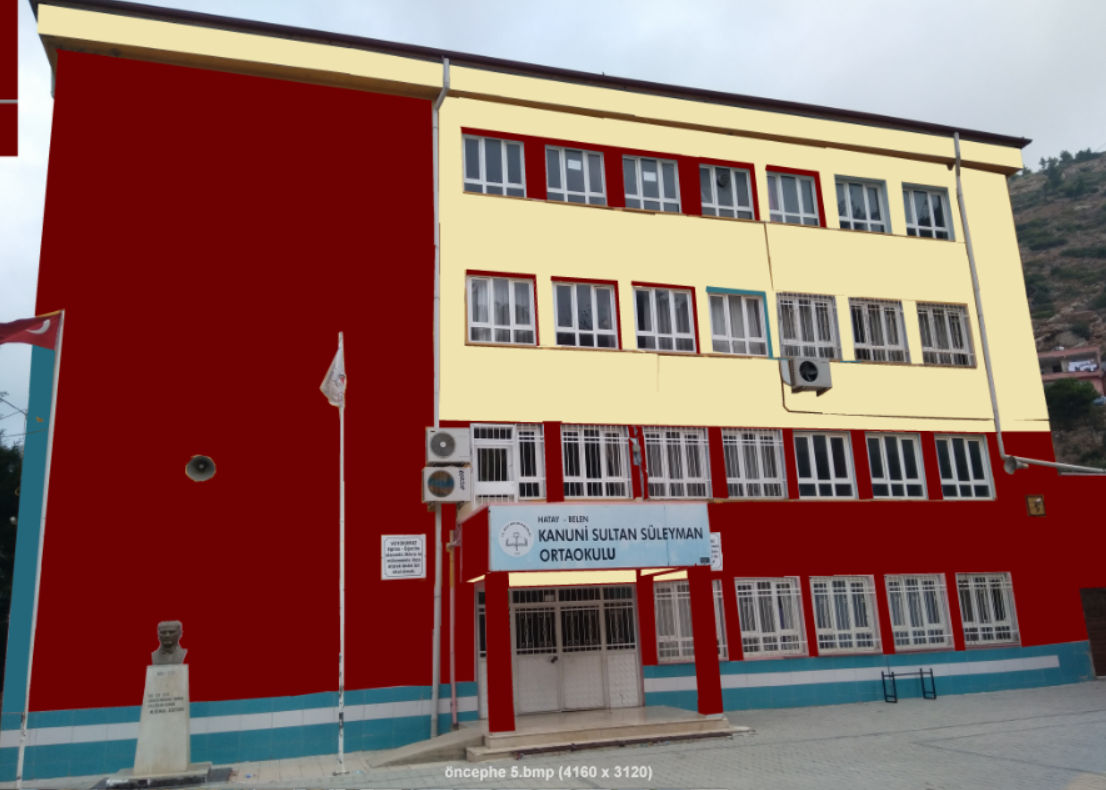 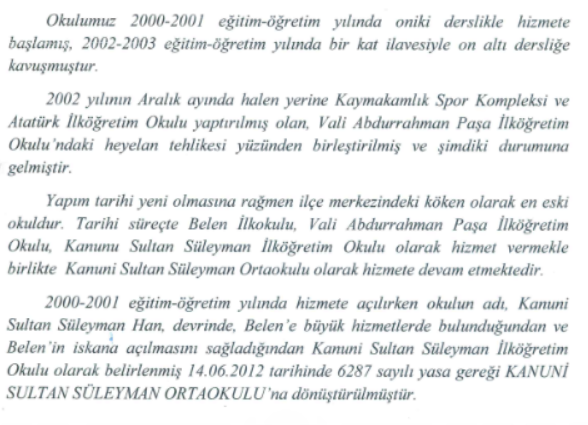 